The City School
North Nazimabad Boys Campus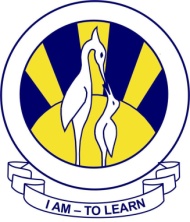 Accounts Work SheetClass: 11-TTeacher: Fazal Ur RahmanTopic: Single entryWeek: Oct. 31-Nov-4, 2016
QUESTIONIndra is a computer consultant, she does not keep a full set of double entry account but the following information is available for the year ended 31 March 2010.				Summarized Cash Book				$						$Balance 1 April 2009		  3500		Purchase of office equipment	  5500Receipt of consultancy fees	24000		Wages				23600Sale of equipment		    750		Drawings			20000						Loan interest and repayments	  2600						General expenses		12900						Rent				  9000						Balance at 1 March 2010	  4650				78250						78250The sale of office equipment was at book value.Additional information:						    1 April 2009		31 March 2010							$			$Plant and equipment					16000			17500Trade receivables for consultancy fees			14200			11000Non-current liability (6% loan)				10000			  8000General expenses prepaid				    100			    500Rent accrued						    400			    600Required:Calculate the capital at 1 April 2009.Calculate the consultancy fee (Revenue) for the year ended 31 March 2010Prepare the income statement for the year ended 31 March 2010Indira does not keep a full set of double entry accounts, state two advantages to Indrea of maintaining a full set of double entry accounts.